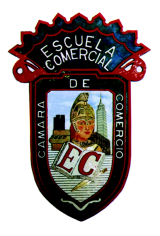 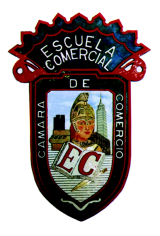 TEMA DEL DIA 29 DE NOV - CLASE 54 -   Comunidad ReceptoraOBJETIVO: El alumno entenderá los beneficios de ser Comunidad Receptora. INSTRUCCIONES.Lee la información que se te envía, analízala y subraya lo más importante. Las preguntas contestarán en clase ya que para no perder el interés en la misma solo estoy enviando una síntesis de la clase.  Mi clase será mejorada dentro de la hora Desarrollo del tema: La comunidad como elemento del sistema turísticoLa bibliografía existente en torno al turismo ha coincidido constantemente en que el turismo, más allá de sus tradicionales concepciones de carácter industrial y recreacional, abarca un amplio número de elementos que se interrelacionan entre sí y que impactan en la vida del ser humano. ELEMENTOSD DEL SISTEMA TURÍSTICO:Los académicos del turismo han coincidido ampliamente en la propuesta de los elementos partícipes del sistema turístico; entre ellos se han ubicado repetidamente:la demandala oferta, la industria turística, ruta en tránsitocomunidad receptora. La comunidad receptora Como parte del sistema turístico mantiene un papel muy importante con todos y cada uno de los otros elementos que constituyen el sistema. La comunidad local es simple y complejamente un elemento imprescindible en la existencia del turismo. Por un lado, la comunidad, aunque quizá como parte de su vida ordinaria, provee los servicios necesarios para la satisfacción de las necesidades de la demanda, del visitante. Estos servicios incluyen:satisfacción de necesidades : fisiológicas (hospedaje y alimentación)Y Servicios: como servicios médicos, de recreación, y de consumo; es decir, servicios que fueron mayormente generados para beneficio de la comunidad local pero que son paralelamente aprovechados por el turismo. Preguntas del tema:Definición de Comunidad ReceptoraVentajas de ser Comunidad receptoraElementos de mismaDefine la demandaQue servicios se incluyenTEMA DEL DIA 30 NOV – CLASE 55-56  -   TURISMO RURAL Y ESTRUCTURA TURISTICAOBJETIVO: El alumno LA IMPORTANCIA DEL TURISMO RUTAL Y CONOCERÁ LA ESTRUCTURA TURISTICA INSTRUCCIONES.Lee la información que se te envía, analízala y subraya lo más importante. Las preguntas contestarán en clase ya que para no perder el interés en la misma solo estoy enviando una síntesis de la clase.  Desarrollo del tema Turismo rural, Por otro lado, y de forma similar, en algunos casos la comunidad local participa en la oferta de servicios generados por los integrantes de la misma. Esto ocurre generalmente en ciertas formas de turismo en donde la comunidad local es la responsable de “producir” y gestionar sus propios servicios, como en el caso del turismo rural. No existirían servicios ofertados al turista si la comunidad local no estuviera presente. Asimismo, la comunidad local, dentro de un contexto de oferta y demanda, se ha incluso identificado como un elemento clave en el atractivo de los destinos. El grado de amabilidad u hostilidad que la comunidad receptora presente es de suma importancia a tal grado de poder determinar la visita o el regreso de turistas al destino. En este mismo sentido, la disposición de la comunidad local ante el turismo puede definir el éxito o fracaso de un destino turístico, tal y como se ha mostrado en aquellos estudios basados en la teoría del ciclo de vida de los destinos turísticos (Butler, 1980).Además de las relaciones que la comunidad puede mantener directamente con la demanda, la comunidad local se ve beneficiada o alterada por los demás elementos del sistema. De forma específica, se pueden citar las ventajas o desventajas que ésta genere en relación con los recursos y atractivos turísticos locales. La comunidad local, por ser el elemento constante en el espacio geográfico, juega un papel relevante en la conservación o deterioro de los recursos naturales y culturales del destino. El interés que la comunidad mantenga en la protección de sus recursos estará directamente relacionado con la existencia de dichos recursos, y por lo tanto del desarrollo turístico, en tiempos futuros.Preguntas del tema:Importancia de formar parte del turismo rural¿Que es necesario para lograr ser un comunidad rural?Ventajas de ser comunidad ruralDesventajas del mismoEjemplo de algunas comunidades ruralesTEMA DEL DIA 01 DIC – CLASE 57-58 – Estructura turística –Estructura y SuperestructuraOBJETIVO: el alumno comprenderá la definición y los elementos de la estructura turísticaINSTRUCCIONES.Lee la información que se te da abajo, analízala y has un resumen, la clase se mejorará dentro del aula DESARROLLO DEL TEMA:Estructura Turística:Está conformada por el conjunto de servicios que se les ofrece a los turistas, con el fin de satisfacer sus necesidades, aquí se incluyen las siguientes categorías: alojamiento, alimentación,  transporte, esparcimiento, otros servicios.Estos servicios  suelen darse en el destino, a excepción de las agencias de viajes, que actúan en el lugar de origen.La Infraestructura permite el buen uso y funcionamiento de recursos turísticos y planta turística, ya que incluye el relativo todo lo relativo al mantenimiento  y mejora de un destino tales como: CarreterasFerrocarrilesPuertosAeropuertoscomunicaciones –telefónicasenergíaagua potablealcantarillado, limpieza de la zona -recogidas de basurasEl transporte :Corresponde a los medios terrestres, aéreos y acuáticos disponibles en la zona turística.Los elementos institucionales :Están relacionados con la legislación turística y general, la organización institucional, las facilidades públicas a empresas privadas, promoción pública, y en definitiva toda actividad pública que afecte al turismo. Dependiendo del territorio donde se desarrolle la actividad turística, es decir del destino turístico, podemos distinguir dos categorías principales de turismo, por una parte el turismo urbano, y por otra el rural, atendiendo a la clasificación más sencilla del espacio realizada en geografía. Ahora bien, en atención a las motivaciones y actividades que se desarrollen en estos espacios se pueden distinguir otros tipos de turismo, unos más propios del espacio urbano, otros más propios del espacio rural y finalmente otros quePreguntas del tema:¿Qué es la estructura turística?Elementos que la conforman¿Qué permite la infraestructura?¿Quienes apoyan a la estructura turística?SEGUNDA CLASE -  INFRAESTRUCTURA Y SUPERESTRUCTURAOBJETIVO: el alumno entenderá la diferencia entre Infraestructura y SuperestructuraINSTRUCCIONES.Lee la información que se te da abajo, analízala y has un resumen, la clase se mejorará dentro del aula DESARROLLO DEL TEMA: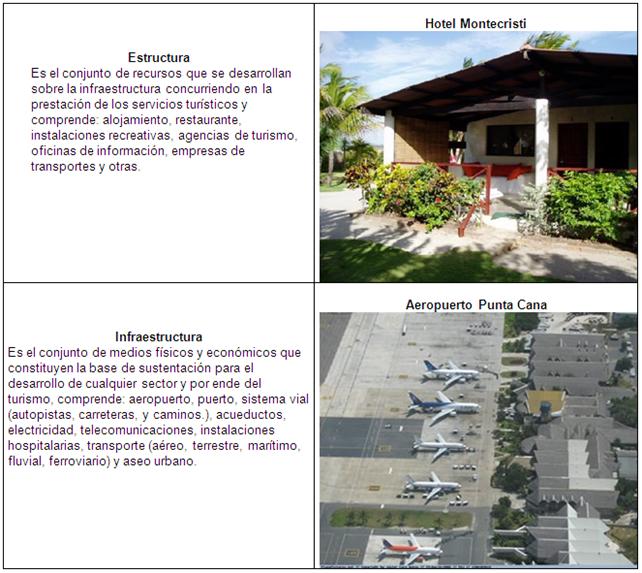 Grupos: 41-A  CLASES  54 A 58   Fecha: 29 ,30 DE NOV Y 01 DIC Profra. Sandra Luz Guadarrama Esqueda- Lic. En Turismo 